كلية الادارة والاقتصادكلية الادارة والاقتصادكلية الادارة والاقتصادكلية الادارة والاقتصادCollege  Nameادارة اعمال  ادارة اعمال  ادارة اعمال  ادارة اعمال  Departmentرائد فاضل جميل الشيخلي رائد فاضل جميل الشيخلي رائد فاضل جميل الشيخلي رائد فاضل جميل الشيخلي Full Name as written   in Passporte-mail    Professor     Assistant Professor    Lecturer      Assistant Lecturer  Career         PhD                         PhD                            Master                    Master         تأثير ادارة العلاقة مع الزبون في بناء ولائه للمنظمة بحث استطلاعي لعينة من المصارف الاهلية العراقيةتأثير ادارة العلاقة مع الزبون في بناء ولائه للمنظمة بحث استطلاعي لعينة من المصارف الاهلية العراقيةتأثير ادارة العلاقة مع الزبون في بناء ولائه للمنظمة بحث استطلاعي لعينة من المصارف الاهلية العراقيةتأثير ادارة العلاقة مع الزبون في بناء ولائه للمنظمة بحث استطلاعي لعينة من المصارف الاهلية العراقيةThesis  Title 2012م 2012م 2012م 2012م Year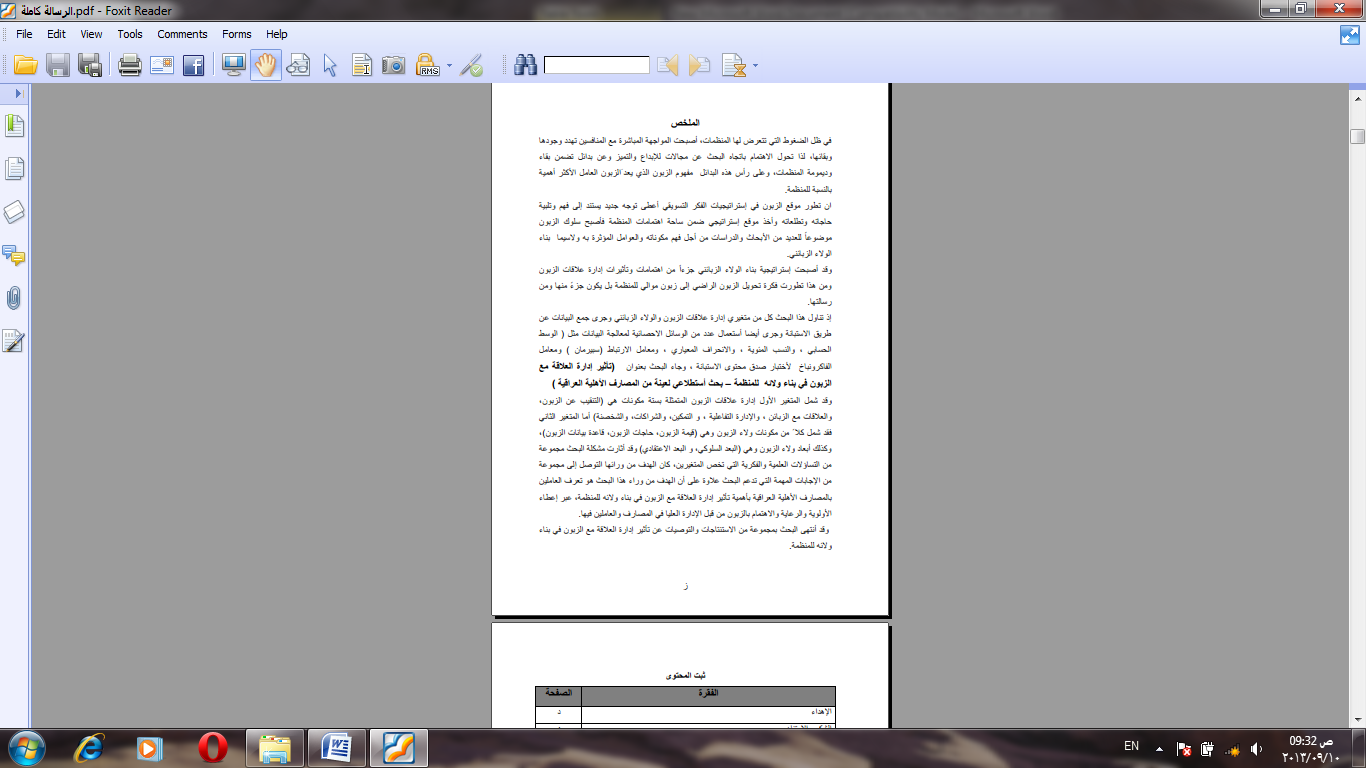  Abstract   